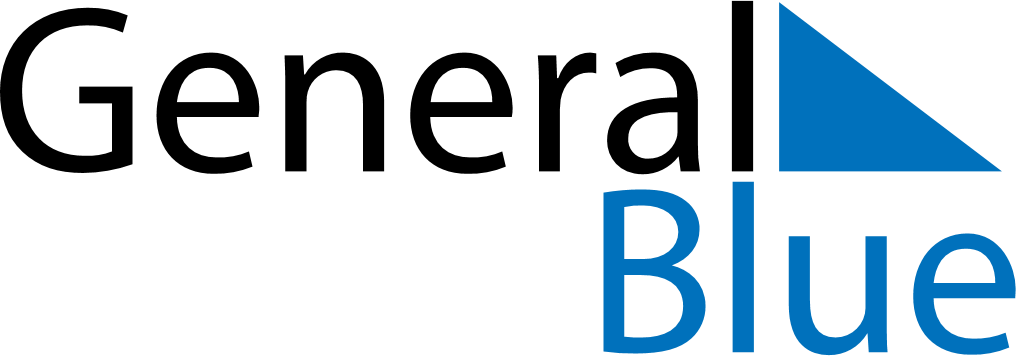 April 2029April 2029April 2029CuracaoCuracaoSundayMondayTuesdayWednesdayThursdayFridaySaturday1234567Easter SundayEaster Monday8910111213141516171819202122232425262728Kings Day2930